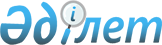 О внесении изменений и дополнений в постановление акимата Южно-Казахстанской области от 28 декабря 2015 года № 432 "Об утверждении Положения о государственном учреждении "Управление архивов и документации Южно-Казахстанской области"
					
			Утративший силу
			
			
		
					Постановление акимата Южно-Казахстанской области от 19 февраля 2016 года № 34. Зарегистрировано Департаментом юстиции Южно-Казахстанской области 25 февраля 2016 года № 3603. Утратило силу постановлением акимата Южно-Казахстанской области от 16 мая 2016 года № 136      Сноска. Утратило силу постановлением акимата Южно-Казахстанской области от 16.05.2016 № 136.

      В соответствии с пунктом 2 статьи 27 Закона Республики Казахстан от 23 января 2001 года "О местном государственном управлении и самоуправлении в Республике Казахстан", подпунктом 7) статьи 17 Закона Республики Казахстан от 1 марта 2011 года "О государственном имуществе" и постановлением акимата Южно-Казахстанской области от 18 января 2016 года № 12 "О государственных учреждениях", акимат Южно-Казахстанской области ПОСТАНОВЛЯЕТ:

      1. Внести в постановление акимата Южно-Казахстанской области от 28 декабря 2015 года № 432 "Об утверждении Положения о государственном учреждении "Управление архивов и документации Южно-Казахстанской области" (зарегистрировано в Реестре государственной регистрации нормативных правовых актов за № 3543, опубликовано 2 февраля 2016 года в газете "Южный Казахстан") следующие изменения и дополнения:

      по всему тексту указанного постановления и приложения к нему:

      слова "Управление архивов и документации Южно-Казахстанской области" заменить словами "Управление по развитию языков, архивов и документации Южно-Казахстанской области";

      в приложении "Положение о государственном учреждении "Управление архивов и документации Южно-Казахстанской области" к указанному постановлению:

      в разделе "1. Общие положения":

      пункт 1 изложить в следующей редакции:

      "1. Государственное учреждение "Управление по развитию языков, архивов и документации Южно-Казахстанской области" является государственным органом Республики Казахстан, осуществляющим руководство в сфере развития языков, управления и ведения архивного дела.";

      в разделе "2. Миссия, основные задачи, функции, права и обязанности государственного органа": 

      пункт 14 дополнить абзацем следующего содержания:

      "создание условий для изучения и развития языков, обеспечение одинаково уважительного отношения ко всем, без исключения, употребляемым в Республике Казахстан языкам.";

      подпункт 1) пункта 15 изложить в следующей редакции:

      "1) реализация единой государственной политики в сфере развития языков, архивного дела и документообразовании на территории области;";

      в пункте 16:
дополнить подпунктами 7-1) – 7-4) следующего содержания:

      "7-1) осуществление контроля за соблюдением законодательства Республики Казахстан о языках территориальными подразделениями центральных исполнительных органов и районными исполнительными органами;

      7-2) осуществление контроля за соблюдением законодательства Республики Казахстан о языках в части размещения реквизитов и визуальной информации;

      7-3) выдача рекомендаций об устранении нарушений требований, установленных законодательством Республики Казахстан о языках, применение мер административного воздействия на основании и в порядке, предусмотренных законодательством Республики Казахстан об административных правонарушениях;

      7-4) обеспечение деятельности областной ономастической комиссии;";

      пункт 17 дополнить подпунктами 6-1), 6-2) следующего содержания:

      "6-1) всемерно развивает государственный язык в области, укрепляет его международный авторитет;

      6-2) содействует созданию всех необходимых организационных, материально-технических условий для свободного и бесплатного овладения государственным языком всеми гражданами Республики Казахстан.";

      в разделе "3. Организация деятельности государственного органа":

      дополнить пунктом 19-1 следующего содержания:

      "19-1. Первый руководитель государственного учреждения "Управление по развитию языков, архивов и документации" имеет заместителя, который назначается на должность и освобождается от должности в соответствии с законодательством Республики Казахстан.";

      пункт 20 дополнить подпунктами 11-1), 11-2) следующего содержания:

      "11-1) несет ответственность за планирование, обоснование, реализацию и достижение результатов бюджетных программ;

      11-2) несет персональную ответственность за финансово-хозяйственную деятельность и сохранность переданного государственному учреждению "Управление по развитию языков, архивов и документации" имущества;".

      2. Государственному учреждению "Аппарат Акима Южно-Казахстанской области" в порядке, установленном законодательными актами Республики Казахстан, обеспечить:

      1) направление настоящего постановления на официальное опубликование в периодических печатных изданиях, распространяемых на территории Южно-Казахстанской области и информационно-правовой системе "Әділет";

      2) размещение настоящего постановления на интернет-ресурсе акимата Южно-Казахстанской области.

      3. Настоящее постановление вводится в действие со дня его первого официального опубликования.

      4. Контроль за исполнением настоящего постановления возложить на заместителя акима области Каныбекова С.А.


					© 2012. РГП на ПХВ «Институт законодательства и правовой информации Республики Казахстан» Министерства юстиции Республики Казахстан
				
      Аким области

Б. Атамкулов

      Сатыбалды Д.

      Жилкишиев Б.

      Каныбеков С.

      Садыр Е.

      Туякбаев С.

      Абдуллаев А.

      Мендебаев К.
